ИНФОРМАЦИОННОЕ ПИСЬМОТОМСКИЙ ОБЛАСТНОЙ ИНСТИТУТ ПОВЫШЕНИЯ КВАЛИФИКАЦИИ И ПЕРЕПОДГОТОВКИ   РАБОТНИКОВ ОБРАЗОВАНИЯприглашает принять участие 28 марта 2018 года врегиональной научно-практической конференции «Введение и реализация ФГОС в общеобразовательных организациях Томской области средствами УМК»В процессе работы конференции планируется рассмотреть следующие вопросы:«Русский язык в интегральном школьном обучении».«Естественнонаучное образование как фактор устойчивого развития общества и становления современной личности».«О соотношении универсального и специального в обучении истории». «Возможности образовательных ресурсов и сервисов корпорации «Российский учебник» как фактор повышения качества образования». «Методика обучения иностранному языку в основной школе с учетом требований ФГОС ООО». «Реализация образования детей предметной области "Искусство"(изобразительное искусство, музыка, МХК) в ОО в условиях ФГОС». "Реализация требований ФГОС и ИКС в обучении истории, обществознанию».«Особенности технологии обучения физике и астрономии в условиях введения и реализации ФГОС ООО и СОО».«Профессиональное мастерство учителя географии в условиях реализации ФГОС».«Теоретические и методические аспекты преподавания русского языка и литературы в условиях реализации ФГОС основного общего образования».«Реализация проектов «Школа, открытая инновациям» и «Информационно-образовательная среда школьной библиотеки».Конференция проводится при информационной поддержке Корпорации «Российский учебник» (издательства «Дрофа», «Вентана – Граф», «Астрель») г. Москва.Контактное лицо: Стабина Ольга Анатольевна, e-mail ostabina@mail.ru  Регистрация обязательна! Ссылка для регистрации участников конференции: https://toipkro.ru/index.php?act=catalog&item=378   будет работать до 15.00 26.03.2018г. Место проведения: г. Томск ул. Пирогова, 10.Место проведения пленарного заседания – актовый зал ТОИПКРО.  Время работы: с 10.00 до 15.30, регистрация с 9.00.Участие в конференции бесплатное, участники получат электронный сертификат участника.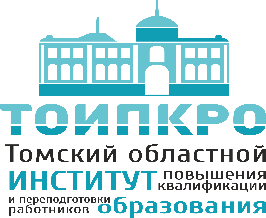 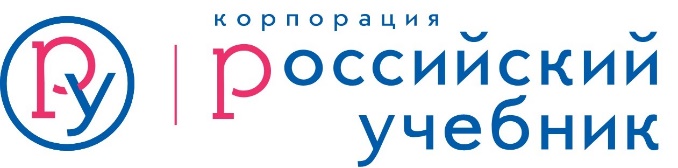 